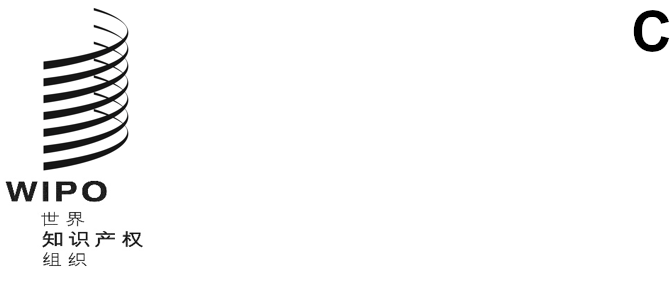 cWS/11/1原文：英文日期：2023年12月4日产权组织标准委员会（CWS）第十一届会议
2023年12月4日至8日，日内瓦议程秘书处编拟的文件第十一届会议开幕选举主席和两名副主席通过议程见本文件。标准委员会工作计划标准委员会的工作计划和任务单见文件CWS/11/8关于设立新任务实施产权组织标准ST.37的提案见文件CWS/11/15关于排定产权组织标准委员会任务优先次序的调查问卷见文件CWS/11/6各工作队进展报告立体工作队的报告（第61号任务）API工作队的报告（第56号任务和第64号任务）见文件CWS/11/14区块链工作队的报告（第59号任务）外观设计表现形式工作队的报告（第57号任务）见文件CWS/11/4数字转型工作队的报告（第62号任务、第63号任务和第65号任务）见文件CWS/11/11标准用信通技术策略工作队的报告（第58号任务）见文件CWS/11/21法律状态工作队的报告（第47号任务）见文件CWS/11/13名称标准化工作队的报告（第55号任务）见文件CWS/11/22第七部分工作队的报告（第50号任务）见文件CWS/11/24公众访问专利信息（PAPI）工作队的报告（第52号任务）见文件CWS/11/12序列表工作队的报告（第44号任务）见文件CWS/11/7XML4IP工作队的报告（第41号任务）见文件CWS/11/2产权组织标准的发展关于优先权文件和经证明副本电子交换用数据包格式的新产权组织标准提案见文件CWS/11/20 Rev.关于修订产权组织标准ST.26的提案见文件CWS/11/3关于修订产权组织标准ST.61的提案见文件CWS/11/9关于修订产权组织标准ST.88的提案见文件CWS/11/5关于改进产权组织标准ST.96中版权孤儿作品元数据的提案见文件CWS/11/19 Rev.拟议的名称数据清理准则见文件CWS/11/23各局对产权组织标准的实施产权组织标准ST.26产权组织标准ST.37关于法律状态事件的产权组织标准ST.27、ST.61和ST.87产权组织标准ST.90产权组织标准ST.91产权组织标准ST.96其他产权组织标准与知识产权数据、信息系统和信息服务有关的政策和活动各知识产权局的信息通信技术和数字化转型战略和政策关于信通技术和知识产权行政管理的建议见文件CWS/11/18自然人和法律实体全球标识符见文件CWS/11/17关于数据交换框架建议的提案见文件CWS/11/16关于建立全球平台促进知识产权信息交流的提案见文件CWS/11/25关于产权组织标准ST.91实施情况调查问卷草案的提案见文件CWS/11/26关于2022年年度技术报告的报告技术协作和支持国际局关于根据标准委员会任务规定向工业产权局提供技术咨询和援助
开展能力建设的报告见文件CWS/11/10开发供主管局使用的通用信通技术解决方案主管局之间的技术合作项目主席总结会议闭幕[文件完]